                          网上充值流程操作手册登录云航网：http://61.181.252.146:10091/html/swpt/index  1）选择【客户中心】【支付中心】进入【充值扣款列表】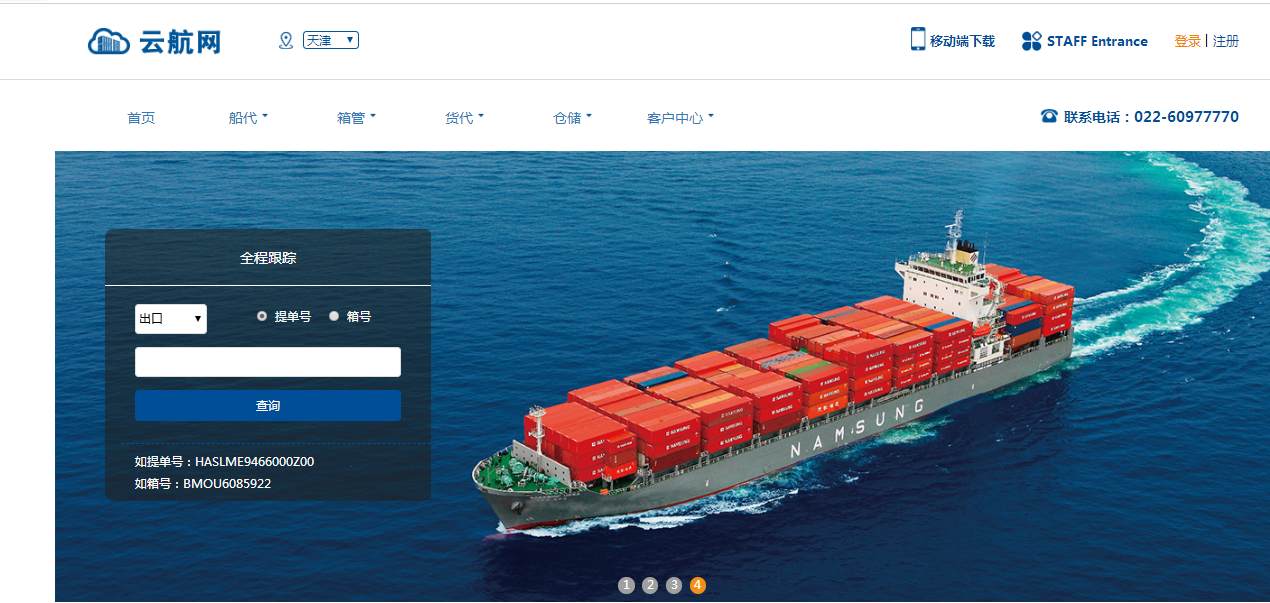 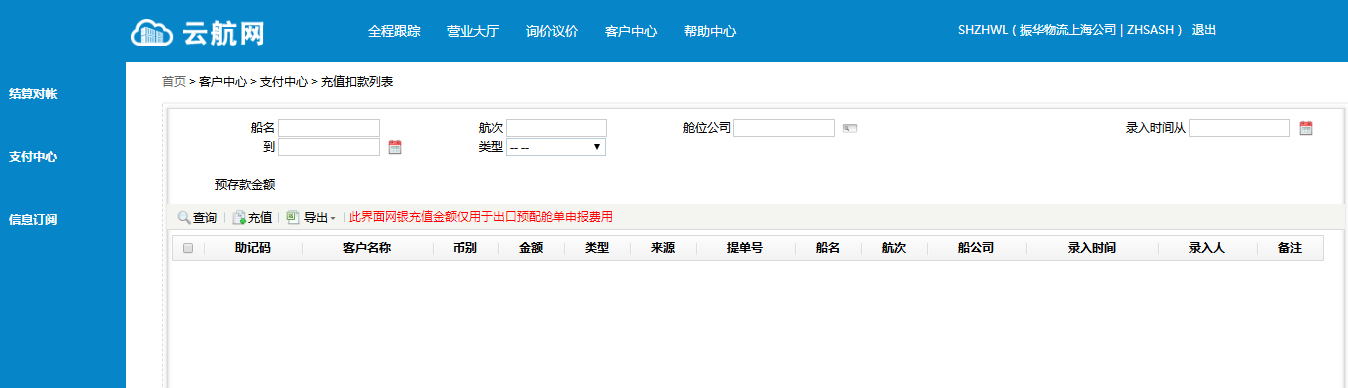 2）选择【充值】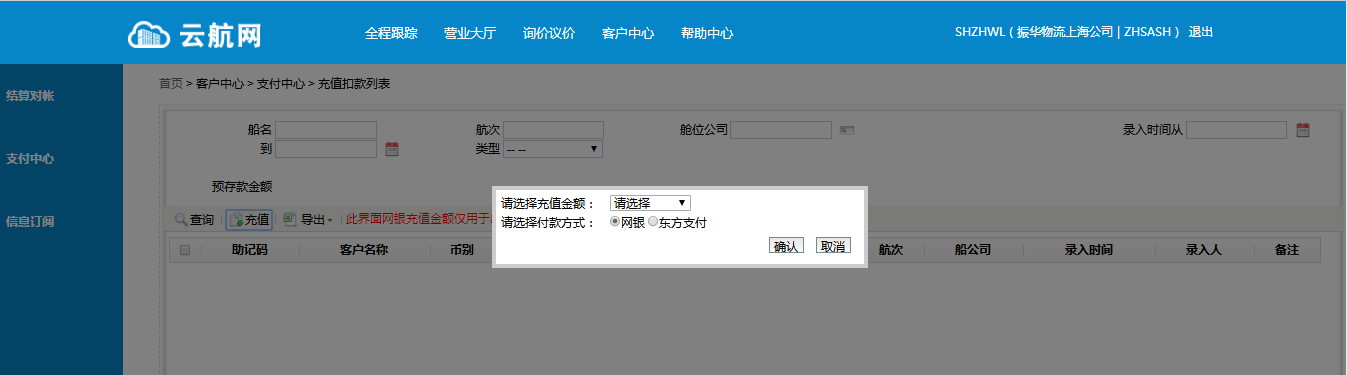 东方支付用户付款方式请选择“东方支付”，选择充值金额，点击确定。网银充值客户付款方式请选择“网银”，选择充值金额，点击确定。登录东方支付和网上银行进行充值操作。振华网站充值和缴费查询登录云航网：http://61.181.252.146:10091/html/swpt/index  类型选择：充值或缴费，点击查询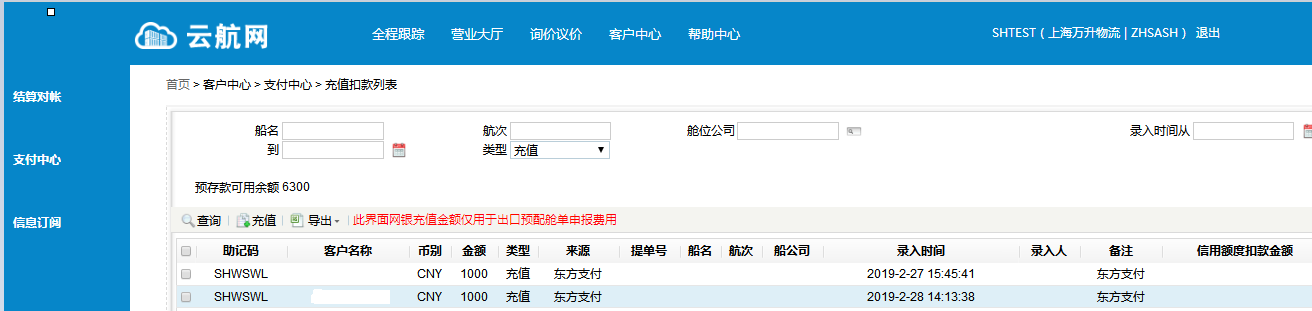 预约开票流程登录云航网：http://61.181.252.146:10091/html/swpt/index  1)选择【客户中心】【支付中心】进入【交易列表】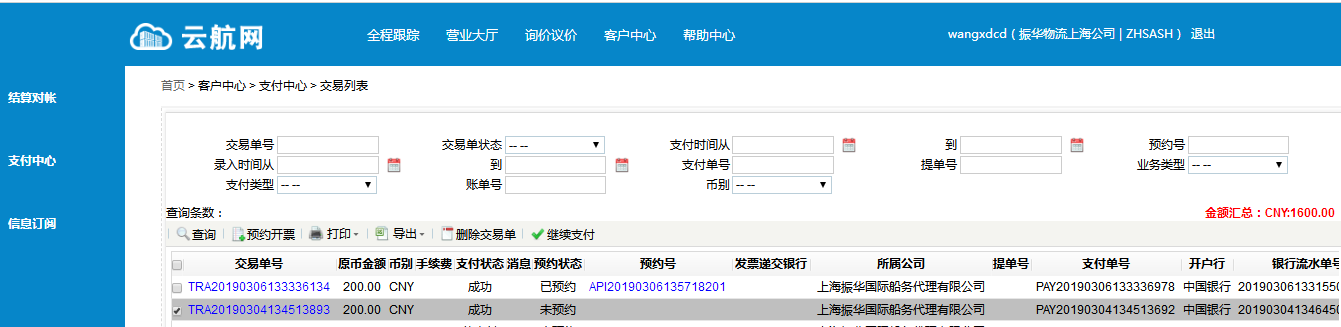 2）选择已支付成功的交易单号，点击“预约开票”。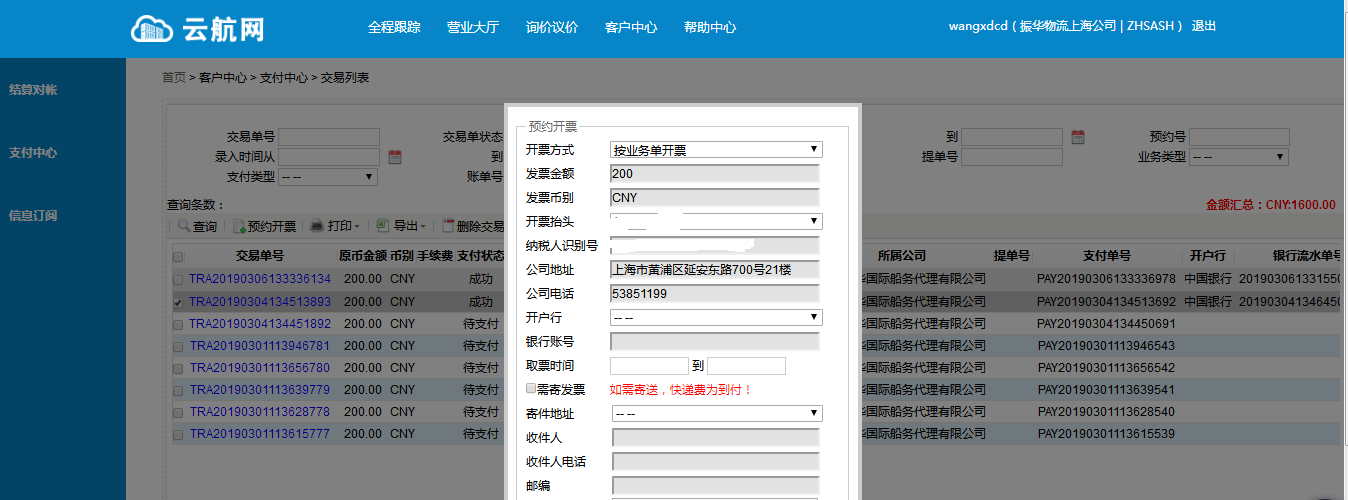 目前暂不支持寄送发票服务，请录入取票时间，取票时间为每月的25号，26号。